Thermometers: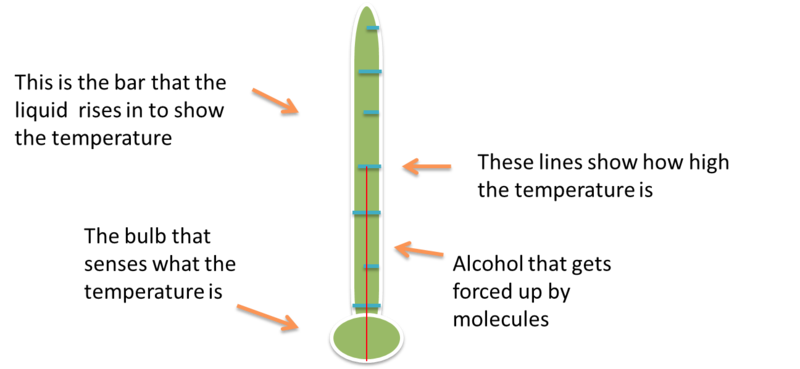 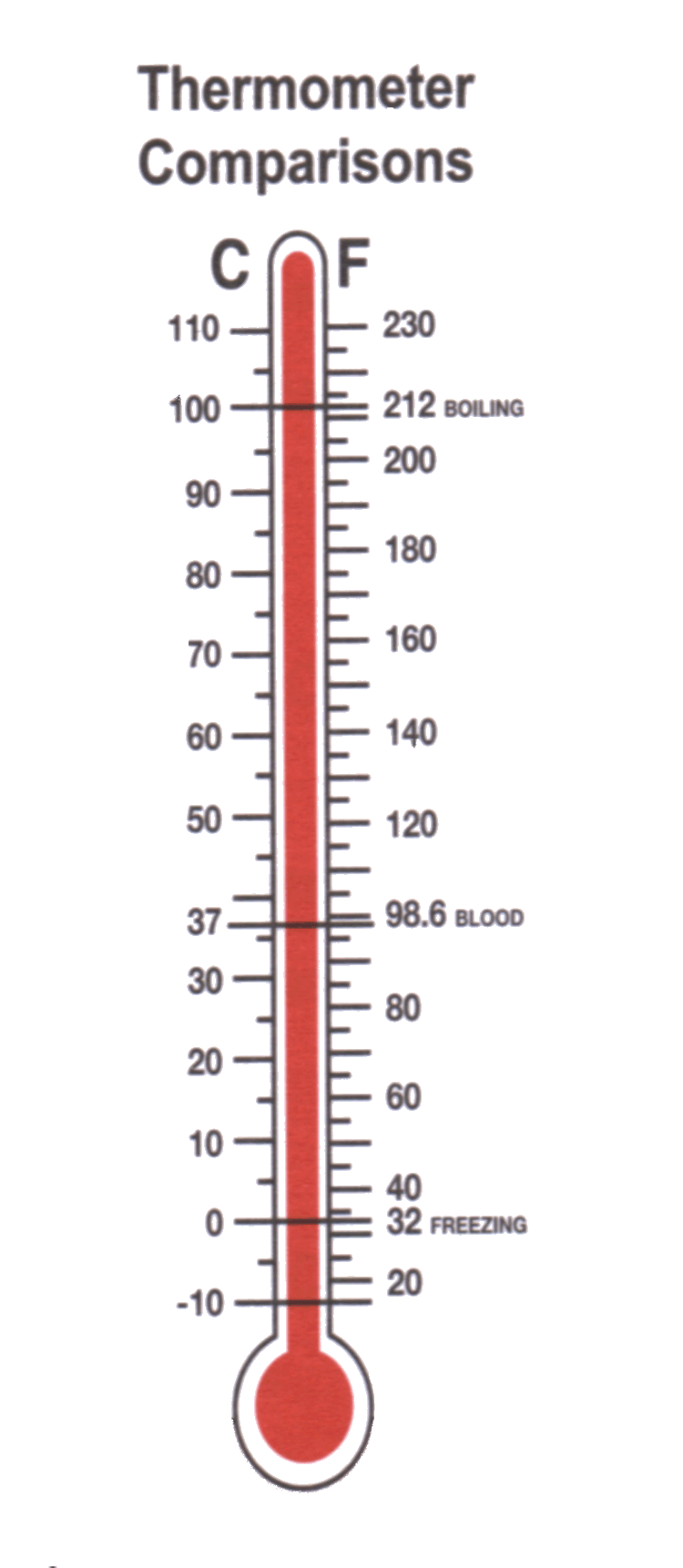 